St. George Gardens АПАРТАМЕНТЫ КАТЕГОРИИ ASt. George Gardens – это идеальный отель для семей и супружеских пар. Безопасность и комфорт обеспечат вам незабываемый отдых. St. George Gardens  расположен в восточной части Средиземного моря и является отличным отелем для отдыха на Кипре.Доброжелательные и гостеприимные люди, отличные условия проживания и бесчисленные достопримечательности. 

Комплекс апартаментов St. George Gardens, прилегающий к отелю St.George в Пафосе, предлагает выбор роскошных номеров, включая студио-номера и апартаменты с одной спальней. 
Гости, остановившиеся в апартаментах могут использовать все удобства в отеле кроме ресторана. 
 
Расположенный прямо на пляже села Хлоракас, отель St. George находится на 7 гектарах земли, треть из которых являются ландшафтными садами. Отель граничит с холмами с одной стороны и Средиземным морем с его великолепными закатами с другой. Вдали от туристического центра это место идеально подходит для тех, кто ищет покой и отдых.Удобства в отеле St. George Gardens Hotel ApartmentsНомера в St. George Gardens Hotel ApartmentsРестораны в St. George Gardens Hotel ApartmentsДосуг в St. George Gardens Hotel ApartmentsПравила St. George Gardens Hotel Apartments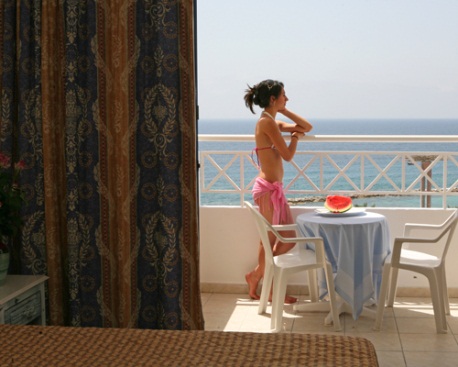 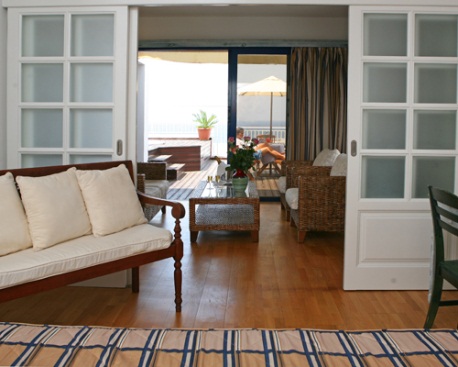 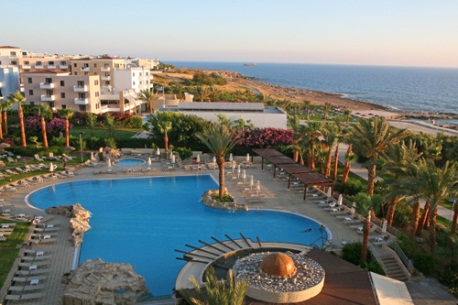 